       Ministerul Mediului, Apelor și Pădurilor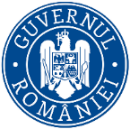    Agenţia Naţională pentru Protecţia Mediului                                                DECIZIA ETAPEI DE ÎNCADRARE                                                                   21.07.2023                                                                 (PROIECT)Ca urmare a solicitării de emitere a acordului de mediu adresate de ERDEMIR ROMANIA S.R.L., cu sediul în mun. Târgoviște, Șoseaua Găești, nr.18, jud. Dâmboviţa, înregistrată la Agenția pentru Protecția Mediului (APM) Dâmbovița cu nr. 1765 din 02.02.2023, în baza Legii nr. 292/2018 privind evaluarea impactului anumitor proiecte publice şi private asupra mediului şi a Ordonanţei de urgenţă a Guvernului nr. 57/2007 privind regimul ariilor naturale protejate, conservarea habitatelor naturale, a florei şi faunei sălbatice, aprobată cu modificări şi completări prin Legea nr. 49/2011, cu modificările şi completările ulterioare,Agenția pentru Protecția Mediului (APM) Dâmbovița decide, ca urmare a consultărilor desfăşurate în cadrul şedinţei Comisiei de analiză tehnică din data de 15.06.2023 că proiectul ,,Extindere capacitate stație de neutralizareˮ, propus a fi amplasat în mun. Târgoviște, Șoseaua Găești, nr.18, jud. Dâmboviţa, nu se supune evaluării impactului asupra mediului, nu se supune evaluării adecvate și nu se supune evaluării impactului asupra corpurilor de apăJustificarea prezentei decizii:I. Motivele pe baza cărora s-a stabilit luarea deciziei etapei de încadrare in procedura de evaluare a impactului asupra mediului sunt următoarele:a) proiectul se încadrează în prevederile Legii nr. 292/2018 privind evaluarea impactului anumitor proiecte publice şi private asupra mediului, anexa nr. 2 pct. 13, lit.a ,, Orice modificări sau extinderi, altele decât cele prevăzute la pct. 24 din anexa nr. 1, ale proiectelor prevăzute în anexa nr. 1 sau 2, deja autorizate, executate sau în curs de a fi executate, care pot avea efecte semnificative negative asupra mediului. ˮ;b) impactul realizării proiectului asupra factorilor de mediu va fi redus pentru sol, subsol, vegetație, fauna si nesemnificativ pentru ape, aer si așezările umane;c) nu au fost formulate observaţii din partea publicului în urma mediatizării depunerii solicitării de emitere a acordului de mediu respectiv, a luării deciziei privind etapa de încadrare;1. Caracteristicile proiectuluia)mărimea proiectului:      Proiectul consta creșterea capacității ștației de neutralizare existente prin  suplimentarea treptei de compactare a șlamului cu o nouă instalație de compactare. Actualmente, procesul de tratare a apelor acide uzate  rezultate în urma decapării tablei (materia primă)  presupune o treaptă de neutralizare și o treaptă de compactare a șlamului rezultat în urma neutralizării. Treapta de compactare este la rândul ei compusă din pompe de transfer, un bazin de decantare, un bazin de stocare a șlamului concentrat și o singura instalație de compactare a șlamului. Prin realizarea proiectului , treapta de compactare a șlamului va fi suplimentată cu o a doua instalație de compactare șlam. Realizarea proiectului este necesară având în vedere că toate echipamentele aflate în aval din cadrul tratării apelor acide uzate sunt duble ( bazine de neutralizare, pompe de transfer), instalația de compactare a șlamului fiind singulară exista riscul, în cazul defectării, de a opri producția pe durata reparațiilor.    Stația de neutralizare existentă a apelor acide uzate este compusă din 4 bazine, un decantor și o instalație de compactare șlam.     Bazinele sunt:bazin omogenizare cu volum de 12 m³ unde se omogenizează apele cu acid sulfuric epuizat;bazin neutralizare cu volum de  19 m³, pentru adaugare de lapte de var conc. 5%;bazin oxido-reducere  49.5 m³ pentru definitivarea neutralizarii;bazin stocare cu volum de 20 m³;    Apele acide uzate, rezultate din procesul tehnologic de decapare, ajung gravitațional în bazinul de omogenizare unde cu ajutorul agitatorului sunt omogenizate după care trec în bazinul de neutralizare unde  li se adaugă lapte de var de conc 5%. Dozarea varului se face cu o buclă de pH cu ajutorul unei vane acționate pneumatic. Urmează bazinul de oxido-reducere unde soluția este agitată prin insuflare de aer. Rezultă o soluție neutralizată care conține CaSO4 și oxizi de fier max 0.3% care este stocată în ultimul bazin. De aici este preluată de pompa de șlam și introdusă în decantorul de șlam. In conducta de aspirație a pompei de șlam este injectat agentul de floculare (aglomerant) care are rolul de a grabi separarea suspensiilor din  apele reziduale acide.    Decantorul de șlam cu o capacitatea de 20 m³/oră este format din două corpuri distincte, fiecare având în partea superioară un set de plăci înclinate, destinate majorării suprafeței de separare a particulelor solide de lichid și la partea inferioară câte o pâlnie de decantare gravitațională a suspensiilor.     Din decantor, șlamul cu concentrația de cca 3% solid ajunge într-un vas tampon de 10 m³ prin intermediul a două pompe care aspiră din cele doua purificatoare ale decantorului și ale căror regimuri de lucru funcționare/ pauză  se pot regla de la ecranul panoului operator al filtrului presă. Regimul manual este necesar pentru eliminarea soluției limpede din decantor.     Din vasul tampon șlamul îngrosat este pompat și/sau în instalația nouă de compactare șlam compusă din pompa de presare și  filtru presă. Presarea se realizează prin pomparea șlamului la o presiune de max 15 bar în presă, după ce în prealabil presa a fost inchisă prin intermediul cilindrului de presare.      In filtrul presă are loc o compactare a șlamului care se transformă în turte de șlam de cca 20 mm grosime, cu un conținut de max. 60% lichid, care sunt evacuate la depozitul propriu de deșeuri nepericuloase  special amenajat.      Prin proiect se propune montarea paralel cu actuala instalație de compactare șlam a unei noi instalații de compactare șlam identică cu cea existentă. Aceasta se realizează prin prelungirea platformei (construcție metalică) pe care este situata instalația de compactare existentă, montarea instalației apoi conectarea în paralel a celor două instalații.     Lucrările ce se vor executa ulterior montării instalației: refacerea suprafeței pardoselii ca urmare a spargerii fundației de beton armat pentru montarea  construcției metálice a noului filtru presă și demolării peretelui de zidarie, refacerea acoperișului după crearea celor două goluri ca urmare a montării a două ventilatoare verticale      Alimentarea cu apa tehnologică se va realiza din rețeaua de apă tehnologică existentă, în parametrii actuali de exploatare;     Energia electrică este asigurată din rețeaua existentă.b) cumularea cu alte proiecte -  nu este cazul;c) utilizarea resurselor naturale: se vor utiliza resurse naturale în cantităţi limitate, iar materialele necesare realizării proiectului vor fi preluate de la societăţi autorizate; d) producţia de deşeuri: deşeurile generate atât în perioada de execuţie cât şi în perioada de funcţionare vor fi stocate selectiv şi predate către societăţi autorizate din punct de vedere al mediului pentru activităţi de colectare/valorificare/eliminare; e) emisiile poluante, inclusiv zgomotul şi alte surse de disconfort: lucrările şi măsurile prevăzute în proiect nu vor afecta semnificativ factorii de mediu (aer, apă, sol, aşezări umane); f) riscul de accident, ţinându-se seama în special de substanţele şi de tehnologiile utilizate: in timpul lucrărilor de execuție pot apare pierderi accidentale de carburanți sau lubrefianți de la utilajele folosite; 2. Localizarea proiectelor2.1. utilizarea existentă a terenului: conform Certificatului de Urbanism nr. 64 din 30.01.2023, terenul este situat în intravilanul municipiului Târgoviște, zona ID industrie și depozitare;2.2. relativa abundenţă a resurselor naturale din zonă, calitatea şi capacitatea regenerativă a acestora:  nu este cazul;2.3. capacitatea de absorbţie a mediului, cu atenţie deosebită pentru:zonele umede: nu este cazul;zonele costiere: nu este cazul;zonele montane şi cele împădurite: nu este cazul;parcurile şi rezervaţiile naturale: nu este cazul;ariile clasificate sau zonele protejate prin legislaţia în vigoare, cum sunt:  proiectul nu este amplasat în sau în vecinătatea unei arii naturale protejate; f) zonele de protecţie specială, mai ales cele desemnate prin Ordonanţa de Urgenţă a Guvernului nr. 57/2007 privind regimul ariilor naturale protejate, conservarea habitatelor naturale, a florei şi faunei sălbatice, cu modificările şi completările ulterioare, zonele prevăzute prin Legea nr. 5/2000 privind aprobarea Planului de amenajare a teritoriului naţional – Secţiunea a III – a – zone protejate, zonele de protecţie instituite conform prevederilor Legii apelor nr. 107/1996, cu modificările şi completările ulterioare, şi Hotărârea Guvernului nr. 930/2005 pentru aprobarea Normelor speciale privind caracterul şi mărimea zonelor de protecţie sanitară şi hidrogeologică: proiectul nu este inclus în zone de protecţie specială desemnate;    g) ariile în care standardele de calitate a mediului stabilite de legislaţie au fost deja depăşite: nu au fost înregistrate astfel de situaţii;     h) ariile dens populate: nu e cazul;    i) peisajele cu semnificaţie istorică, culturală şi arheologică: nu este cazul; 3. Caracteristicile impactului potenţial:        a) extinderea impactului: aria geografică şi numărul persoanelor afectate: impactul va fi local, numai în zona de lucru, pe perioada execuţiei și ulterior în perioada de funcționare;    b) natura transfrontieră a impactului:  nu este cazul;    c) mărimea şi complexitatea impactului: impact relativ redus şi local atât pe perioada execuţiei proiectului cât şi ulterior în perioada de funcţionare;    d) probabilitatea impactului: impact cu probabilitate redusă atât pe parcursul realizării investiţiei, cât şi după realizarea acestuia, deoarece măsurile prevăzute de proiect nu vor afecta semnificativ factorii de mediu (aer, apă, sol, aşezări umane);    e) durata, frecvenţa şi reversibilitatea impactului: impact cu durată, frecvenţă şi reversibilitate reduse datorită naturii proiectului şi măsurilor prevăzute de acesta. Proiectul propus nu intră sub incidenţa art. 28 din O.U.G. 57/2007 privind regimul ariilor naturale protejate, conservarea habitatelor naturale, a florei şi faunei sălbatice, cu modificările si completările ulterioare, amplasamentul propus nu se află în/sau vecinătatea unei arii naturale protejate sau alte habitate sensibile. Proiectul  nu intră sub incidența art. 48 și 54 din Legea Apelor nr. 107/1996, cu modificările și completările ulterioare.  Conform punctului de vedere nr. 2540/MS/14.06.2023 emis de Administraţia Bazinală de Apă Buzău Ialomiţa – SGA Dâmboviţa pentru proiectul propus nu este necesară obținerea unui act de reglementare pe linie de gospodărire a apelor.Condiţiile de realizare a proiectului:    Titularul are obligaţia de a urmări modul de respectare a legislaţiei de mediu în vigoare pe toata perioada de execuţie a lucrărilor şi  după realizarea acestuia să ia toate măsurile necesare pentru a nu se produce poluarea apelor subterane, de suprafaţă, a solului sau a aerului.Respectarea condițiilor impuse prin avizele solicitate în Certificatul de Urbanism.Titularul are obligația respectării condițiilor impuse prin actele de reglementare emise/solicitate de alte autorități.Protecţia apelorÎn perioada de construire:nu se vor evacua ape uzate în apele de suprafaţă sau subterane, nu se vor manipula sau depozita deşeuri, reziduuri sau substanţe chimice, fără asigurarea condiţiilor de evitare a poluării directe sau indirecte a apelor de suprafaţă sau subterane;În perioada de funcționare:indicatorii de calitate ai apelor uzate evacuate în rețeaua de canalizare a localității se vor încadra în limitele impuse de NTPA 002/2002.Protecţia aeruluiÎn perioada de construire:materialele de construcţie pulverulente se vor manipula în aşa fel încât să se reducă la minim nivelul de particule ce pot fi antrenate de curenţii atmosferici;concentraţiile noxelor emise de la motoarele termice care funcţionează pe motorină nu vor depăşi limitele maxime admise de H.G. 743/2002;În perioada de funcționare se va asigura funcționarea optimă a tuturor instalațiilor;Protecția împotriva zgomotului - 	toate echipamentele mecanice trebuie să respecte standardele referitoare la emisiile de zgomot în mediu conform H.G. nr. 1756/2006 privind emisiile de zgomot în mediu produse de echipamentele destinate utilizării în exteriorul clădirilor;- 	în timpul execuţiei şi funcţionării proiectului nivelul de zgomot echivalent se va încadra în limitele SR 10009-2017/C91:2020 – Acustică - limite admisibile ale nivelului de zgomot în mediul ambiant, STAS 6156/1986 - Protecţia împotriva zgomotului in construcţii civile și social - culturale şi OM nr. 119/2014 pentru aprobarea Normelor de igienă şi sănătate publică privind mediul de viaţă al populaţiei, cu modificările și completările ulterioare respectiv:65 dB - la limita zonei funcţionale a amplasamentului;55 dB în timpul zilei/45 dB noaptea (orele 23.00-7.00)  – la fațada clădirilor învecinate, considerate zone protejate;Protecţia solului    a)În perioada de construireîntreţinerea utilajelor/mijloacelor de transport (spălarea lor, efectuarea de reparaţii, schimburile de ulei) se vor face numai la service-uri/baze de producţie autorizate;se vor amenaja spaţii amenajate corepunzător pentru depozitarea materialelor de construcţie şi pentru depozitarea temporară a deşeurilor generate;se interzice poluarea solului cu carburanţi, uleiuri uzate în urma operaţiilor de staţionare, aprovizionare, depozitare sau alimentare cu combustibili a utilajelor şi a mijloacelor de transport sau datorită funcţionării necorespunzătoare a acestora;  în perioada de funcționare se vor amenaja spații pentru depozitarea deșeurilor rezultate din activitate:b) În perioada de funcţionare-   se vor amenaja spaţii pentru stocarea temporară a deşeurilor generate din activitate;Modul de gospodărire a deşeurilorTitularul are obligaţia respectării prevederilor Ordonanței de Urgenţă a Guvernului României  privind  protecţia mediului nr. 195/2005, aprobată cu modificări şi completări  prin Legea nr. 265/2006, Ordonanței de Urgență nr. 92/2021 privind regimul deşeurilor, aprobată cu modificări și completări prin Legea nr.17/2023;   În perioada de construcţie- deşeurile reciclabile rezultate în urma lucrărilor de construcţii  se vor colecta selectiv prin grija executantului lucrării, selectiv pe categorii şi vor fi predate la firme specializate în valorificarea lor; - deşeurile menajere se vor colecta în europubelă şi se vor preda către firme specializate;b) În perioada de funcţionare-  se va asigura preluarea ritmică a deşeurilor rezultate pe amplasament, evitarea depozitării necontrolate a acestora;- deșeurile generate vor fi eliminate sau valorificate numai prin operatori autorizați pe bază de contract;- este interzisă abandonarea deşeurilor sau depozitarea în locuri neautorizate; - turtele de șlam vor fi evacuate la depozitul propriu de deșeuri nepericuloase  special amenajat; Lucrări de refacere a amplasamentului- în cazul unor poluări accidentale se va reface zona afectată;- la încetarea activităţii se vor dezafecta construcţiile/instalaţiile existente şi se va readuce terenul la starea inițială în vederea utilizării ulterioare a terenului;Monitorizareaa)În timpul implementării proiectului: în scopul eliminării eventualelor disfuncţionalităţi, pe întreaga durată de execuţie a lucrărilor vor fi supravegheate:- respectarea cu stricteţe a limitelor şi suprafeţelor ;- modul de depozitare a materialelor de construcţie;- respectarea normelor de securitate a muncii;- respectarea măsurilor de reducere a poluării;b) În perioada de funcţionare:se va asigura buna funcţionare a instalaţiilor;-   modul de depozitare al deşeurilor/valorificare şi monitorizarea cantităţilor de deşeuri generate prevederilor legale în vigoare; Proiectul propus nu necesită parcurgerea celorlalte etape ale procedurilor de evaluare a impactului asupra mediului, evaluarea adecvată și evaluarea impactului asupra corpurilor de apă.Prezenta decizie este valabilă pe toată perioada de realizare a proiectului, iar în situaţia în care intervin elemente noi, necunoscute la data emiterii prezentei decizii, sau se modifică condiţiile care au stat la baza emiterii acesteia, titularul proiectului are obligaţia de a notifica autoritatea competentă emitentă.Orice persoană care face parte din publicul interesat şi care se consideră vătămată într-un drept al său ori într-un interes legitim se poate adresa instanţei de contencios administrativ competente pentru a ataca, din punct de vedere procedural sau substanţial, actele, deciziile ori omisiunile autorităţii publice competente care fac obiectul participării publicului, inclusiv aprobarea de dezvoltare, potrivit prevederilor Legii contenciosului administrativ nr. 554/2004, cu modificările şi completările ulterioare.Se poate adresa instanţei de contencios administrativ competente şi orice organizaţie neguvernamentală care îndeplineşte condiţiile prevăzute la art. 2 din Legea nr. 292/2018 privind evaluarea impactului anumitor proiecte publice şi private asupra mediului, considerându-se că acestea sunt vătămate într-un drept al lor sau într-un interes legitim.Actele sau omisiunile autorităţii publice competente care fac obiectul participării publicului se atacă în instanţă odată cu decizia etapei de încadrare, cu acordul de mediu ori, după caz, cu decizia de respingere a solicitării de emitere a acordului de mediu, respectiv cu aprobarea de dezvoltare sau, după caz, cu decizia de respingere a solicitării aprobării de dezvoltare.Înainte de a se adresa instanţei de contencios administrativ competente, persoanele prevăzute la art. 21 din Legea nr. 292/2018 privind evaluarea impactului anumitor proiecte publice şi private asupra mediului au obligaţia să solicite autorităţii publice emitente a deciziei prevăzute la art. 21 alin. (3) sau autorităţii ierarhic superioare revocarea, în tot sau în parte, a respectivei decizii. Solicitarea trebuie înregistrată în termen de 30 de zile de la data aducerii la cunoştinţa publicului a deciziei.Autoritatea publică emitentă are obligaţia de a răspunde la plângerea prealabilă prevăzută la art. 22 alin. (1) în termen de 30 de zile de la data înregistrării acesteia la acea autoritate.Procedura de soluţionare a plângerii prealabile prevăzută la art. 22 alin. (1) este gratuită şi trebuie să fie echitabilă, rapidă şi corectă.Prezenta decizie poate fi contestată în conformitate cu prevederile Legii nr. 292/2018 privind evaluarea impactului anumitor proiecte publice şi private asupra mediului şi ale Legii nr. 554/2004, cu modificările şi completările ulterioare.                                                  DIRECTOR EXECUTIV,                                                 Laura Gabriela BRICEAG Șef Serviciu A.A.A.,                                                                             Întocmit,Maria MORCOAȘE                                                                         consilier AAA                                                                                                 Grațiela CIOCOIU- BUNILĂp.Șef Serviciu C.F.M.,                                                                       consilier CFM,    Dorela MIRICĂ                                                                              Cornelia VLAICU      Agenţia pentru Protecţia Mediului Dâmboviţa